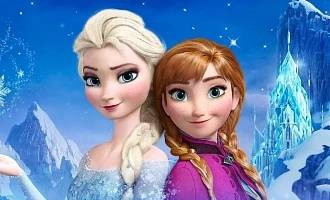 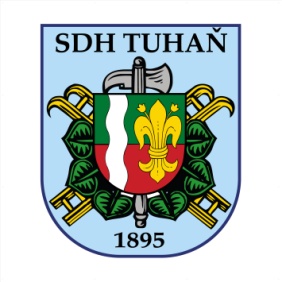 Sbor dobrovolných hasičů Tuhaň a OÚ Tuhaňpořádají  v sobotu 18. února 2017 od 14.00 hodin v tuhaňské restauraci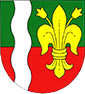 